DIRETORIA DE ENSINO DE FRANCA/SPPLANO DE ENSINO 2020Escola Municipal de Educação Infantil “FARID SALOMÃO”Nome do Professor:Larissa Soares, Lenilda a M. M. Pereira, Mônica A. dos Santos, SuzanaGarcia, Vânia Maria Pereira Biscione.Sala/Turma:CRIANÇAS PEQUENAS- ETAPAS I e IIPeríodo:TARDEAno:2020Componente Curricular/Campos de Experiências:O EU, O OUTRO E O NÓS/ CORPO, GESTOS E MOVIMENTOS/ TRAÇOS, SONS, CORES E FORMAS/ESCUTA, FALA, PENSAMENTO E IMAGINAÇÃO/ ESPAÇOS, TEMPOS, QUANTIDADES, RELAÇÕES E TRANSFORMAÇÕES.Professor responsável pelo período:Maria Elvira Calixto Borges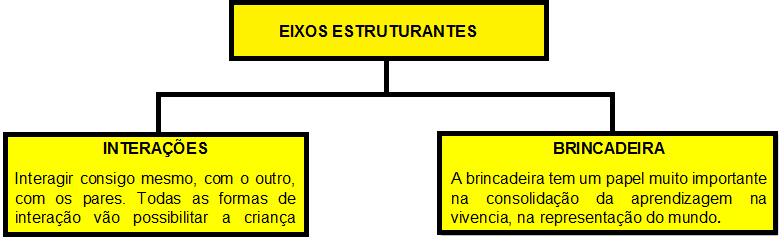 CAMPO DE EXPERIÊNCIA: O EU, O OUTRO E O NÓSCAMPO DE EXPERIÊNCIA: CORPO, GESTOS E MOVIMENTOSCAMPO DE EXPERIÊNCIA: TRAÇOS, SONS, CORES E FORMASCAMPO DE EXPERIÊNCIA:ESCUTA, FALA, PENSAMENTO E IMAGINAÇÃOCAMPO DE EXPERIÊNCIA:ESPAÇOS, TEMPOS, QUANTIDADES, RELAÇÕES E TRANSFORMAÇÕES.DIREITOS DE APRENDIZAGEM E DESENVOLVIMENTOCONVIVER com crianças e adultos em pequenos e grandes grupos, reconhecer e respeitar as diferentes identidades e pertencimento étnico-racial, de gênero e de religião.BRINCAR com diferentes parceiros, envolver-se em variadas brincadeiras e jogos de regras, reconhecer o sentido do singular, do coletivo, da autonomia e da solidariedade, constituindo as culturas infantis.PARTICIPAR das situações do cotidiano, tanto daquelas ligadas ao cuidado de si e do ambiente, como das relativas às atividades propostas pelo/a professor/a, e de decisões relativas a escola, aprendendo a respeitar os ritmos, os interesses e os desejos das outras pessoas.EXPLORAR ambientes e situações, de diferentes formas, com pessoas e grupos sociais diversos, ampliando a sua noção de mundo e sua sensibilidade em relação aos outros.EXPRESSAR as outras crianças e/ou adultos suas necessidades, emoções, sentimentos, duvidas, hipóteses, descobertas, opiniões, oposições, utilizando diferentes linguagens, de modo autônomo e criativo, e empenhando-se em entender o que os outros expressam.CONHECER-SE nas interações e construir uma identidade pessoal e cultural, valorizar suas próprias características e as das outras crianças e adultos, constituindo uma confiança em si e uma atitude acolhedora e respeitosa em relação aos outros.OBJETIVOS DE APRENDIZAGEM E DESENVOLVIMENTOORIENTAÇÕES COMPLEMENTARES/ PROCEDIMENTOS PARA DESENVOLVER ASHABILIDADES EM RELAÇÃO AOS OBJETIVOS DE APRENDIZAGEM E DESENVOLVIMENTO(EI03EO01) Demonstrar empatia pelos outros, percebendo que as pessoas têm diferentes sentimentos, necessidades e maneiras de pensar e agir e respeitando a todos.Contando histórias e propondo momentos de reconto e rodas de conversa, pertinentes aos assuntos estudados e que geram conflitos entre os mesmos;Realizando brincadeiras, pesquisa com a família (nome, local de origem);Utilizar regras de cortesia no diálogo com pessoas (pedir desculpas, com licença, por favor, falar obrigado), respeitando os combinados do grupo;Incentivar na organização e limpeza do ambiente (sala, refeitório, parque);Compartilhar brinquedos com os colegas durante as brincadeiras;Trabalhar temas pertinentes aos conflitos;Propiciando situação que venham a desenvolver a interação entre a família e a instituição, por meio de: reuniões de pais, mostras educativas, festas comemorativas, reuniões, etc...(EI03EO02) Agir de maneira independente, com confiança em suas capacidades, reconhecendo suas conquistas e limitações e limitações, adquirindo maior autonomia.Desenvolver atividades dentro das sequências e projetos didáticos, onde se possibilite às crianças a começar agir de forma independente e autônoma, através de jogos, brincadeiras, rodas de conversa e situações cotidianas da rotina escolar.(EI03EO03) Ampliar as relações interpessoais, desenvolvendo atitudes de participação, cooperação e solidariedade, em brincadeiras e em momentos de interação.Propor atividades, onde se possibilite às crianças vivenciarem situações de cooperação e interação dentro de todo o grupo, através de dinâmica do ajudante do dia, das brincadeiras de faz de conta, de correr e pular, cantar, jogos e músicas dentro das sequências e projetos didáticos cotidianos da rotina escolar.(EI03EO04) Comunicar suas ideias, sentimentos, preferências e vontades a pessoas e grupos diversos, em brincadeiras e nas atividades cotidianas por meio de diferentes linguagens.Brincar no pátio, praça ou jardim, em constante contato com a natureza.Interagir com outras crianças em brincadeiras e atividades. Participar de jogos de regras e aprender a construir estratégias de jogo.Pesquisar em casa suas tradições familiares, reconhecendo elementos de sua identidade cultural.Arrumar a mesa para um almoço com os amigos e manter a organização de seus pertences. Estabelecer relações entre seu modo de vida e as formas de viver de outros grupos. Explorar brincadeiras e organização social de diferentes culturas.Falar de situações pessoais ou narrar histórias familiares. Discutir situações problemas em grupo ou formas de planejar.(EI03EO05) Demonstrar valorização das características de seu corpo e respeitar as características dos outros (crianças e adultos) com os quais convivePropor situações que envolva formas variadas de expressão, a descoberta de seus gestos e preferências, e a apreciação da descoberta por parte das crianças que possuem interesses e características semelhantes e diferentes de seus companheiros;Oportunizar atividades e/ou situações que contribuam para a construção da imagem corporal das crianças pequenas, o reconhecimento de seus pontos fortes e a apreciação positiva de si mesmas, bem como o respeito ao outro em suas características e singularidades;Provocar situações de brincadeiras compartilhadas, atividades que evidenciem suas potencialidades e o reconhecimento de suas habilidades, bem como as de seus pares;Trabalhar com músicas, brincadeiras, espelho, silhueta, recorte e colagem, cruzadinha, listas e rodas de conversa;Desenvolver atividades voltadas para valorização da imagem corporal da criança, abordando a questão da identidade e pluralidade cultural;Utilizar o espelho como instrumento de construção e de afirmação da imagem corporal.(EI03EO06) Manifestar interesse e respeito por diferentes culturas e modos de vida, valorizando as marcas culturais do seu grupo de origem e de outros grupos.Apresentar para a turma, através de leitura, contação de histórias, documentários, músicas e filmes fatos históricos do seu grupo de origem e de demais grupos, dentro do passado e presente, sempre tentando levar ao pensamento crítico (de acordo com sua idade), ao respeito e valorização das singularidades.(EI03EO07) Usar estratégias pautadas no respeito mútuo para lidar com conflitos nas interações com crianças e adultos, conhecendo, respeitando e utilizando regras elementares de convívio social.Propor construção de combinados da turma;Realizar rodas de conversa e leituras pertinentes que ajudem na visão de interações e conflitos;Sugerir diversas situações de interação onde as crianças devem ser levadas à busca por resolver os problemas de maneira cada vez mais independente, utilizando-se de estratégias pautadas no respeito mútuo, no diálogo e nas relações pacíficas de convivência;Promover discussão em grupo sobre as situações problemas ou planejamento de uma atividade ou brincadeira, por exemplo, e também à garantia que os conflitos sejam resolvidos de modo a satisfazer todas as crianças envolvidas nas situações, buscando compreender a posição e o sentimento do outro.AVALIAÇÃOA avaliação será formativa e compreenderá os diversos caminhos da formação de cada aluno, bem como servirá de espelho para a prática pedagógica do professor. Ela ocorrerá de forma contínua, durante todo o processo de ensino aprendizagem, observando a criança, tanto individualmente quanto coletivamente, sabendo que cada um tem seu próprio ritmo de aprendizagem e, sendo assim, possui cargas de conhecimentos diferentes entre si.AVALIAÇÃOA avaliação será formativa e compreenderá os diversos caminhos da formação de cada aluno, bem como servirá de espelho para a prática pedagógica do professor. Ela ocorrerá de forma contínua, durante todo o processo de ensino aprendizagem, observando a criança, tanto individualmente quanto coletivamente, sabendo que cada um tem seu próprio ritmo de aprendizagem e, sendo assim, possui cargas de conhecimentos diferentes entre si.OBJETIVOS DE APRENDIZAGEM E DESENVOLVIMENTOORIENTAÇÕES COMPLEMENTARES/ PROCEDIMENTOS PARA DESENVOLVER ASHABILIDADES EM RELAÇÃO AOS OBJETIVOS DE APRENDIZAGEM E DESENVOLVIMENTO(EI03CG01) Criar com o corpo formas diversificadas de expressão de sentimentos, sensações e emoções, tanto nas situações do cotidiano quanto em brincadeiras, dança, teatro, música.Possibilitar atividades onde criem formas diversificadas de expressão de seus sentimentos, sensações e emoções. As representações em situações de brincadeiras, música, dança e teatro, por exemplo, que redundam noções, habilidades ou atitudes transponíveis para suas atividades diárias. Desenvolver a habilidade de a criança criar com o corpo formas de expressar seu mundo interno, manifestando seus gostos, interesses, sensações e frustrações, através de diversos tipos de brincadeiras e dinâmicas;Propor atividades onde vivenciem práticas sociais e culturais em que sejam sujeitos e, como tal, possam expressar o que vivem, imaginam, fantasiam e aprendem corporalmente (experimentando movimentos) pela comunicação verbal e não verbal e pelo manuseio de instrumentos multimídia;Organizar intencionalmente o espaço que abriga as crianças pequenas com objetos variados que provoquem o brincar com diferentes papéis sociais.(EI03CG02) Demonstrar controle e adequação do uso de seu corpo em brincadeiras e jogos, escuta e reconto de histórias, atividades artísticas, entre outras possibilidades.Organizar um leque de opções e oferecer atividades diversificadas em que as crianças possam escolher entre brincadeiras e jogos como por exemplo: pular corda, amarelinha, mímica, estátua, brincadeira de faz-de-conta; etc.Ler diferentes gêneros textuais, contidos em vários portadores de textos, incentivando as narrativas;Proporcionar atividades com cantigas, parlendas e histórias, em que a criança utilize o corpo intencionalmente, com criatividade, controle e adequação como instrumento de interação com o outro e com o meio.(EI03CG03) Criar movimentos, gestos, olhares e mímicas em brincadeiras, jogos e atividades artísticas como dança, teatro e música, (re)inventando jogos simbólicos e reproduzindo papéis sociais.Proporcionar atividades com cantigas, parlendas e histórias, em que a criança utilize o corpo intencionalmente, com criatividade, controle e adequação como instrumento de interação com o outro e com o meio;Organizar atividade em que as crianças trabalhem jogos simbólicos e possam reproduzir papéis sociais através de caixas temáticas, confecção de fantasias improvisadas, elaboração de máscaras e adereços, construção de cenário com reciclados, teatro de sombra.(EI03CG04) Adotar hábitos de autocuidado relacionados a higiene, alimentação, conforto e aparência, atuando de forma progressiva e autônoma nos cuidados essenciais, de acordo com suas necessidades.Desenvolver atividades voltadas para a valorização da imagem corporal da criança;Utilizar o espelho como instrumento de construção e de afirmação corporal;Criar horta na escola;Trabalhar com atividades que incentive hábitos saudáveis de alimentação, através do conhecimento dos alimentos (pirâmide alimentar, receitas culinárias, textos informativos, roda de conversa).(EI03CG05) Coordenar suas habilidades manuais no atendimento adequado a seus interesses e necessidades em situações diversas.Proporcionar momentos em que as crianças possam desenvolver suas habilidades manuais criando com massinha de modelar, blocos construtores e de encaixe, lixa, folhas de árvore, etc.(EI03CG06)Deslocar seu corpo no espaço, orientando-se por noções como em frente, atrás, no alto, embaixo, dentro, fora etc., ao se envolver em brincadeiras e atividades de diferentes naturezas.Desenvolver atividades priorizando o envolvimento das crianças em brincadeiras que requerem concentração, habilidades, coordenação, agilidade, equilíbrio, respeitando as individualidades e o coletivo.Desenvolver contínua atividades lúdicas amplamente necessárias para o processo de aprendizagem das crianças, para que as mesmas desenvolvam a coordenação motora e a lateralidade, para contribuir em outras áreas de aprendizagens das crianças como na escrita, pintura, desenho, recorte, entre outras.organizar atividades que visam trabalhar a coordenação motora, assim como a coordenação entre outros movimentos e alternância dos passos determinando tempo e espaço para desenvolver a psicomotricidade da criança. Ex. de atividades como: circuito, parquinho, caminhar, saltitar sobre coordenadas no chão até chegar a um determinado objeto.Envolver em brincadeira e atividades de diferentes naturezas, em que a criança desloca se corpo no espaço se orientando por noções como em frente, atrás, no alto, embaixo, dentro, fora.AVALIAÇÃOA avaliação será formativa e compreenderá os diversos caminhos da formação de cada aluno, bem como servirá de espelho para a prática pedagógica do professor. Ela ocorrerá de forma contínua, durante todo o processo de ensino aprendizagem, observando a criança, tanto individualmente quanto coletivamente, sabendo que cada um tem seu próprio ritmo de aprendizagem e, sendo assim, possui cargas de conhecimentos diferentes entre si.AVALIAÇÃOA avaliação será formativa e compreenderá os diversos caminhos da formação de cada aluno, bem como servirá de espelho para a prática pedagógica do professor. Ela ocorrerá de forma contínua, durante todo o processo de ensino aprendizagem, observando a criança, tanto individualmente quanto coletivamente, sabendo que cada um tem seu próprio ritmo de aprendizagem e, sendo assim, possui cargas de conhecimentos diferentes entre si.OBJETIVOS DE APRENDIZAGEM E DESENVOLVIMENTOORIENTAÇÕES COMPLEMENTARES/ PROCEDIMENTOS PARA DESENVOLVER ASHABILIDADES EM RELAÇÃO AOS OBJETIVOS DE APRENDIZAGEM E DESENVOLVIMENTO(EI03TS01) Utilizar sons produzidos por materiais, objetos e instrumentos musicais e pelo próprio corpo durante brincadeiras de faz de conta, encenações, criações musicais, festas.Prioriza o contato recorrente das crianças com variadasManifestações culturais, artísticas e científicas, agregando, também o contato com as linguagens visuais e musicais;Incentivar a terem experiências de expressão corporal por meio da intensidade dos sons e ritmos melódicos, além de atividades com escuta ativa e criação de melodias;Trabalhar a ampliação do repertório musical do aluno, o reconhecimento de suas preferências artísticas, o estudo de diferentes instrumentos e objetos sonoros, habilidades de identificar a qualidade do som, a capacidade de improvisação e o contato com as festas populares;Contar histórias com modulação de voz, objetos sonoros e instrumentos musicais;Brincadeiras cantadas com incentivo (coordenação motora, conhecimento corporal, ritmo, movimento).(EI03TS02) Expressar-se livremente por meio de desenho, pintura, colagem, dobradura e escultura, criando produções bidimensionais e tridimensionais.Priorizar as expressões livres do aluno por meio de desenhos, colagens, pinturas e atividades musicais;Incentivar e deixar que as crianças criem suas próprias produções artísticas, explorando sua criatividade e compreendendo seus interesses; Desenhos livres;Desenhos de observação;Exploração e manipulação de diferentes materiais e suporte para ampliar o repertório gráfico e imagético da criança;Texturas e sensações;Releitura de obra de arte;Brincar com blocos de construção;Usar massa de modelar para criar objetos;Desenho simétrico, lápis grafite, lápis de cor, carvão, giz de cera, massinha, guache e argila (exposição);Fazer dobraduras com papel, construir castelos de cartas, experimentar efeitos de luz e sombra com velas e lanternasCriar formas planas e volumosas por meio de escultura/modelagem e expressar-se sobre o processo de produção;Pintar usando diferentes suportes (papéis, panos, telas, pedaços de metal ou acrílico e materiais (aquarela, guache, lápis);Espaço para pintura com guache “área externa”;Reconhecer padrões no uso de cores em várias culturas e aplicar esse conhecimento;Jogos e atividades artísticas: dança, teatro e música.(EI03TS03) Reconhecer as qualidades do som (intensidade, duração, altura e timbre), utilizando-as em suas produções sonoras e ao ouvir músicas e sons.Apropriar e discriminar sons e ruídos através dos sons do corpo;Paisagens sonoras (apreciação sons da natureza);Apreciação de sons e músicas;Fazer improvisações e composições com objetos sonoros e construir instrumentos musicais com materiais alternativos;(EIO3TS04) Analisar apresentações de teatro, música, dança, circo, cinema e outras manifestações artísticas de sua comunidade e de outras culturas, expressando sua opinião verbalmente ou de outra forma.Nesse contexto, é importante que as crianças tenham contato com diversos sons de diferentes intensidades, durações, alturas, timbres etc.Por exemplo: brincar com a música explorando objetos ou instrumentos musicais para acompanhar seu ritmo ou imitar, inventar e reproduzir criações musicais.Reconhecer, em situações de escuta de música, algumas características dos sons ou explorar, em situações de brincadeiras com música, variações de velocidade e intensidade na produção de sons.Atividades desenvolvimento que ilustrem canções, brincadeiras ou instrumentos musicais que são típicos de sua cultura ou de alguma outra cultura que estão conhecendo.AVALIAÇÃOA avaliação será formativa e compreenderá os diversos caminhos da formação de cada aluno, bem como servirá de espelho para a prática pedagógica do professor. Ela ocorrerá de forma contínua, durante todo o processo de ensino aprendizagem, observando a criança, tanto individualmente quanto coletivamente, sabendo que cada um tem seu próprio ritmo de aprendizagem e, sendo assim, possui cargas de conhecimentos diferentes entre si.AVALIAÇÃOA avaliação será formativa e compreenderá os diversos caminhos da formação de cada aluno, bem como servirá de espelho para a prática pedagógica do professor. Ela ocorrerá de forma contínua, durante todo o processo de ensino aprendizagem, observando a criança, tanto individualmente quanto coletivamente, sabendo que cada um tem seu próprio ritmo de aprendizagem e, sendo assim, possui cargas de conhecimentos diferentes entre si.OBJETIVOS DE APRENDIZAGEM E DESENVOLVIMENTOORIENTAÇÕES COMPLEMENTARES/ PROCEDIMENTOS PARA DESENVOLVER ASHABILIDADES EM RELAÇÃO AOS OBJETIVOS DE APRENDIZAGEM E DESENVOLVIMENTO(EI03EF01) Expressar ideias, desejos e sentimentos sobre suas vivências, por meio da linguagem oral e escrita (escrita espontânea), de fotos, desenhos e outras formas de expressão, ampliando gradativamente suas possibilidades de comunicação e expressão.Roda de conversa;Leitura, escrita e oralidade (expressar ideias, ouvir, compreender o que ouve, contar e recontar histórias;Oportunizar as crianças constantemente em contato com os adultos, das outras crianças, rodas de músicas, histórias narradas, recontos, notícias, etc.;Leitura de códigos visuais e os diversos portadores de texto e gêneros textuais (poesia, canções, notícias, cartas, convites, receitas, entre outros enriquecedores;Expressar-se oralmente;Roda de histórias (sala de aula, sala de leitura, brinquedoteca e área externa);Cantos pedagógicos diversificados;Saber organizar etapas de uma tarefa, como uma receita culinária ou as regras de um jogo.(EI03EF02) Inventar brincadeiras cantadas, poemas e canções, criando rimas, aliterações e ritmos.Apreciando e recintando poesias e poemas, trava-língua, músicas, parlendas, advinhas, quadrinhas e sarau.Expressar-se na linguagem oral, musical, corporal, na dança, no desenho, na escrita, na dramatização e outras.(EI03EF03) Escolher e folhear livros, procurando orientar-se por temas e ilustrações e tentando identificar palavras conhecidas por meio de indícios fornecidos pelos textos.Exploração cantinho da leitura da sala;Leitura por imagem.As crianças devem ter acesso aos livros em diferentes cotidianos escolar, tanto na escola quanto em casa com a família para que possam explorá-los e manuseá-los, investigando, brincando com seu enredo e criando contextos de leitura e dramatização em brincadeiras individuais ou em pequenos gruposOrdenar ilustrações e corresponder com o texto, e relacionar com ao sistema de escrita, como localizar no texto o nome dos personagens ou escrever lista dos personagens da história, interessar-se por folhear e escolher o que mais gosta para ler em momentos individuais.(EI03EF04) Recontar histórias ouvidas e planejar coletivamente roteiros de vídeos e de encenações, definindo e descrevendo os contextos, os personagens, a estrutura da história, observando a sequência da narrativa.Recontarhistórias com recursos expressivos próprios, preservando elementos da linguagem escrita.(EI03EF05) Recontar histórias ouvidas para produção de reconto escrito, tendo os professores como escribas.Exporimpressões sobre prosa ou poesias que ouviu e relatar aos colegas histórias lidas por alguém da família.(EI03EF06) Produzir suas próprias histórias orais e escritas (escrita espontânea), em situações com função social significativa.Produzir ilustrações através de desenho e inventar histórias sobre o desenho próprio, ou do desenho feito pelos colegas.Reescrita de gênero textual tendo o professor (a) como escriba.(EI03EF07) Levantar hipóteses sobre gêneros textuais veiculados em portadores conhecidos, recorrendo a estratégias de observação gráfica e/ou de leitura.Levantarhipóteses sobre o que está escrito e como se escreve. Localizar um nome especifico em uma lista de palavras.(EI03EF08) Selecionar livros e textos de gêneros conhecidos para a leitura de um adulto e/ou para sua própria leitura (partindo de seu repertório sobre esses textos, como a recuperação pela memória, pela leitura das ilustrações etc.).Exploração de pequenos textos de histórias, parlendas, poesias, poemas, quadrinhas, receitas etc.(EI03EF09) Levantar hipóteses em relação à linguagem escrita, realizando registros de palavras e textos, por meio de escrita espontânea.Produzir histórias orais e escrita;Lançar mão de livros para colorir com histórias de personagens temáticos onde cria-se diferentes histórias para potencializar a aprendizagem desse campo de experiência a (ludicidade, criatividade, improvisação e espontaneidade, compreensão de limites, reconhecimento de tonalidades;Utilizar jogos online;Incentivar o trabalho em grupo;Escutar e cantar músicas conhecidas;Brincar com imitações;Adivinhas;Memória dos nomes;Listas de palavras;Bancos de palavras;Pequenas histórias;Atividade de auditório.AVALIAÇÃOA avaliação será formativa e compreenderá os diversos caminhos da formação de cada aluno, bem como servirá de espelho para a prática pedagógica do professor. Ela ocorrerá de forma contínua, durante todo o processo de ensino aprendizagem, observando a criança, tanto individualmente quanto coletivamente, sabendo que cada um tem seu próprio ritmo de aprendizagem e, sendo assim, possui cargas de conhecimentos diferentes entre si.AVALIAÇÃOA avaliação será formativa e compreenderá os diversos caminhos da formação de cada aluno, bem como servirá de espelho para a prática pedagógica do professor. Ela ocorrerá de forma contínua, durante todo o processo de ensino aprendizagem, observando a criança, tanto individualmente quanto coletivamente, sabendo que cada um tem seu próprio ritmo de aprendizagem e, sendo assim, possui cargas de conhecimentos diferentes entre si.OBJETIVOS DE APRENDIZAGEM E DESENVOLVIMENTOORIENTAÇÕES COMPLEMENTARES/ PROCEDIMENTOS PARA DESENVOLVER ASHABILIDADES EM RELAÇÃO AOS OBJETIVOS DE APRENDIZAGEM E DESENVOLVIMENTO(EI03ET01) Estabelecer relações de comparação entre objetos, observando suas propriedades e registrando dados relativos a tamanhos, pesos, volumes e temperaturas.Trabalhar atividade utilizando a comparação de embalagens e objetos;Interpretar tabelas e gráficos com informações das crianças como: peso, altura, número do calçado, roupas etc.Utilizar receitas culinárias diversas envolvendo diferentes unidades de medida: quilo, litro, tempo de cozimento, colher, xícara;Observar e utilizar a marcação do tempo por meio de objetos como relógio, calendário e outros, desenvolvendo a noção de tempo: ontem, hoje, amanhã.(EI03ET02) Observar e descrever mudanças em diferentes materiais, resultantes de ações sobre eles, em experimentos envolvendo fenômenos naturais e artificiais.Propor procedimentos de pesquisa, ao reconhecimento de características da vida das pessoas, reunião de informações de diferentes fontes para descobrir por que as coisas acontecem e como funcionam;Possibilitar atividades de exploração de objetos, formulação de perguntas, construção de hipóteses, desenvolvimento de generalizações, compreensão de novos vocabulários;Criar junto dos alunos repertório, onde serão capazes de explicar o efeito e a transformação na forma, velocidade, peso e volume de objetos, além de explorarem algumas propriedades desses objetos. (EI03ET03) Identificar e selecionar fontes de informações, para responder a questões sobre a natureza, seus fenômenos, sua conservação, utilizando, com ou sem ajuda dos professores, diferentes instrumentos para coleta.Realizar situações de interação, exploração, observação e investigações sobre os elementos naturais para que as crianças aprendam sobre a natureza, seus fenômenos e sua conservação;Propiciar rodas de conversa onde seja possível observar e escutar os interesses, curiosidades e as questões das crianças, favorecendo a construção de diferentes estratégias na busca de informações, coleta de dados e vivência de novas situações, a partir de uma préviaseleção eorganização de diferentes tipos e fontes de informação, favorecendo a consulta pelas crianças;Oportunizar situações para as crianças observarem e criarem explicações para fenômenos e elementos da natureza presentes no seu dia a dia, estabelecendo regularidades, apontando mudanças de hábitos em animais ou plantas influenciados por mudanças climáticas, contribuindo assim para a aprendizagem de noções, habilidades e atitudes em relação à natureza, seus fenômenos e sua conservação. (EI03ET04) Registrar observações, manipulações e medidas, usando múltiplas linguagens (desenho, registro por números ou escrita espontânea), em diferentes suportes.Organizar atividades para se observar, comparar e perceber as características de diferentes objetos e espaços em relação ao seu comprimento, peso, capacidade e temperatura, as crianças aprendem sobre as medidas;Organizar painéis, gráficos para que construam relações, atribuam significado e façam uso de expressões que as ajudam a se aproximar da noção de medidas e do seu registro;Utilizar brincadeiras livres, explorando objetos e ferramentas de medidas convencionais ou não, o uso de notas e moedas nos contextos de brincadeiras e a resolução de problemas fazendo uso de medidas, com posterior registro com o apoio do professor.(EI03ET05) Classificar objetos e figuras de acordo com suas semelhanças e diferenças, identificando suas formas e características, em situações de brincadeira, observação e exploração.Propor brincadeiras usando seu corpo e todos os seus sentidos em situações de exploração e investigação;Rodas de conversa sobre observação e escuta atenta das relações e espontaneísmos das crianças, apoiando-as em suas descobertas e na ampliação e consolidação de suas aprendizagens;Explorar diferentes objetos e figuras, através de sucata, recortes, etc., para identificarem suas percepções e classificá-las a partir de atributos ou propriedades que possuem em comum.(EI03ET06) Relatar fatos importantes sobre seu nascimento e desenvolvimento, a história dos seus familiares e da sua comunidade, observando a cronologia, o local e quem participou desses acontecimentos.Realizar entrevista com a família para colher dados e realizar atividades sobre esses fatos em atividade significativa da realidade do aluno;Rodas de conversa e registro por desenho das crianças sobre suas lembranças e vivências;Rodas de conversa onde falem sobre acontecimentos passados e a façam antecipações do futuro próximo;Propor observação e identificação de mudanças no tempo para levar as crianças a estabelecerem relações entre o passado e presente e a fazerem uso da sequência temporal, além de lhes possibilitarem à valorização das formas de vida de outras crianças e adultos e também a identificação de costumes, tradições e acontecimentos significativos. (EI03ET07) Relacionar números às suas respectivas quantidades e identificar o antes, o depois e o entre em uma sequência, utilizando a linguagem matemática para construir relações, realizar descobertas e enriquecer a comunicação em situações de brincadeiras e interações.Realizar contagem de diferentes maneiras e com diferentes objetos, buscam agrupá-los e contá-los.Realizar atividades de exploração e investigação em termos de quantidade, situações de contagem em contextos significativos da vida real, relações entre números e quantidades, participação de atividades que envolvam a sequência numérica e brincadeiras que favoreçam a identificação denotas e moedas, bem como a pesquisa, a localização e a ordenação de notações numéricas;Promover brincadeiras e outras atividades que as crianças levem a ler e nomear números, usar a linguagem matemática para construir relações, realizar descobertas e enriquecer a comunicação em momentos de brincadeiras, em atividades individuais, de grandes ou pequenos grupos. (EI03ET08) Expressar medidas (peso, altura etc.), construindo gráficos e tabelas básicos, utilizando unidades de medidas convencionais ou não convencionais.Levá-los a medir objetos observando-os, comparando-os e percebendo seus atributos;Utilizar diferentes procedimentos para comparar grandezas, o uso de unidades de medidas convencionais ou não para comparar distâncias ou tamanho, a promoção de situações de resolução de problemas;No item “expressar medidas”, vale considerar que a expressão não pode ser delimitada apenas na construção de gráficos básicos. Há inúmeras formas de registrar a medida de algo, inclusive a percepção das medidas padronizadas e não padronizadas. Por exemplo : no contexto de um projeto investigativo sobre os dinossauros, um dinossauro pode ser representado em tamanho real em rolo de papel pardo , com recurso da escala, e a criança percebe a importância desta transposição de medidas, de modo a fazer mais sentido para a criança imaginar que o dinossauro equivale à várias crianças do tamanho dela, do que apenas realizar um gráfico simples dos tamanhos dos dinossauros. Propor outras maneiras além do gráfico, como uso de tabelas, barbante, régua, fita métrica, etc.AVALIAÇÃOA avaliação será formativa e compreenderá os diversos caminhos da formação de cada aluno, bem como servirá de espelho para a prática pedagógica do professor. Ela ocorrerá de forma contínua, durante todo o processo de ensino aprendizagem, observando a criança, tanto individualmente quanto coletivamente, sabendo que cada um tem seu próprio ritmo de aprendizagem e, sendo assim, possui cargas de conhecimentos diferentes entre si.AVALIAÇÃOA avaliação será formativa e compreenderá os diversos caminhos da formação de cada aluno, bem como servirá de espelho para a prática pedagógica do professor. Ela ocorrerá de forma contínua, durante todo o processo de ensino aprendizagem, observando a criança, tanto individualmente quanto coletivamente, sabendo que cada um tem seu próprio ritmo de aprendizagem e, sendo assim, possui cargas de conhecimentos diferentes entre si.ETAPA I-APLANEJAMENTO DE PROJETOS, SEQUÊNCIAS DIDÁTICAS, ATIVIDADES PERMANENTES EATIVIDADES OCASIONAIS PARA O ANO LETIVO DE 2020 - FOCO EM LINGUAGEM ORAL E ESCRITAETAPA I-APLANEJAMENTO DE PROJETOS, SEQUÊNCIAS DIDÁTICAS, ATIVIDADES PERMANENTES EATIVIDADES OCASIONAIS PARA O ANO LETIVO DE 2020 - FOCO EM LINGUAGEM ORAL E ESCRITAETAPA I-APLANEJAMENTO DE PROJETOS, SEQUÊNCIAS DIDÁTICAS, ATIVIDADES PERMANENTES EATIVIDADES OCASIONAIS PARA O ANO LETIVO DE 2020 - FOCO EM LINGUAGEM ORAL E ESCRITAETAPA I-APLANEJAMENTO DE PROJETOS, SEQUÊNCIAS DIDÁTICAS, ATIVIDADES PERMANENTES EATIVIDADES OCASIONAIS PARA O ANO LETIVO DE 2020 - FOCO EM LINGUAGEM ORAL E ESCRITA1º BIMESTRE2º BIMESTRE3º BIMESTRE4º BIMESTRESEQUÊNCIAS DE ATIVIDADESSEQUÊNCIAS DE ATIVIDADESSEQUÊNCIAS DE ATIVIDADESSEQUÊNCIAS DE ATIVIDADESCarnavalÁguaCircoAniversário da cidadePáscoa ParlendasParlendas e CantigasFesta juninaFolcloreParlendas e CantigasParlendas e cantigasSemana da criançaPROJETOS DIDÁTICOSPROJETOS DIDÁTICOSPROJETOS DIDÁTICOSPROJETOS DIDÁTICOSProjeto Alimentação SaudávelProjeto LeituraProjeto AnimaisProjeto Alimentação SaudávelProjeto LeituraProjeto AnimaisProjeto Alimentação SaudávelProjeto LeituraProjeto AnimaisProjeto Alimentação SaudávelProjeto LeituraProjeto AnimaisATIVIDADES PERMANENTESATIVIDADES PERMANENTESATIVIDADES PERMANENTESATIVIDADES PERMANENTES- Rotina inicial;- Leitura (foco): Contos clássicos                             Contos diversos                             Receitas                             Textos informativos- Rotina inicial;- Leitura (foco): Contos clássicos                             Contos diversos                             Receitas                             Textos informativos- Rotina inicial;- Leitura (foco):Lendas                             Contos diversos                             Adivinhas                              Poesias                              Textos informativos - Rotina inicial;- Leitura (foco): Contos clássicos                             Contos diversos                             Adivinhas                             Poesias                              Textos informativosATIVIDADES OCASIONAISATIVIDADES OCASIONAISATIVIDADES OCASIONAISATIVIDADES OCASIONAIS- Dengue- Dia do trabalho- Dia das mães- Dia da independência- Dia dos pais- NatalETAPA II-APLANEJAMENTO DE PROJETOS, SEQUÊNCIAS DIDÁTICAS, ATIVIDADES PERMANENTES EATIVIDADES OCASIONAIS PARA O ANO LETIVO DE 2020 - FOCO EM LINGUAGEM ORAL E ESCRITAETAPA II-APLANEJAMENTO DE PROJETOS, SEQUÊNCIAS DIDÁTICAS, ATIVIDADES PERMANENTES EATIVIDADES OCASIONAIS PARA O ANO LETIVO DE 2020 - FOCO EM LINGUAGEM ORAL E ESCRITAETAPA II-APLANEJAMENTO DE PROJETOS, SEQUÊNCIAS DIDÁTICAS, ATIVIDADES PERMANENTES EATIVIDADES OCASIONAIS PARA O ANO LETIVO DE 2020 - FOCO EM LINGUAGEM ORAL E ESCRITAETAPA II-APLANEJAMENTO DE PROJETOS, SEQUÊNCIAS DIDÁTICAS, ATIVIDADES PERMANENTES EATIVIDADES OCASIONAIS PARA O ANO LETIVO DE 2020 - FOCO EM LINGUAGEM ORAL E ESCRITA1º BIMESTRE2º BIMESTRE3º BIMESTRE4º BIMESTRESEQUÊNCIAS DE ATIVIDADESSEQUÊNCIAS DE ATIVIDADESSEQUÊNCIAS DE ATIVIDADESSEQUÊNCIAS DE ATIVIDADESCarnavalÁguaCircoAniversário da cidadePáscoa ParlendasParlendas e CantigasFesta juninaFolcloreParlendas e CantigasParlendas e cantigasSemana da criançaPROJETOS DIDÁTICOSPROJETOS DIDÁTICOSPROJETOS DIDÁTICOSPROJETOS DIDÁTICOSProjeto Alimentação SaudávelProjeto LeituraProjeto Contos de FadasProjeto Alimentação SaudávelProjeto LeituraProjeto Contos de FadasProjeto Alimentação SaudávelProjeto LeituraProjeto Contos de FadasProjeto Alimentação SaudávelProjeto LeituraProjeto Contos de FadasATIVIDADES PERMANENTES LEITURA (FOCO)ATIVIDADES PERMANENTES LEITURA (FOCO)ATIVIDADES PERMANENTES LEITURA (FOCO)ATIVIDADES PERMANENTES LEITURA (FOCO)- Rotina inicial;- Leitura (foco): Contos clássicos                            Contos diversos                            Receitas                           Textos informativos - Rotina inicial;- Leitura (foco): Contos clássicos                             Contos diversos                             Receitas                             Textos informativos- Rotina inicial;- Leitura (foco): Lendas                           Contos diversos                           Adivinhas                            Poesias                           Textos informativos - Rotina inicial;- Leitura (foco): Contos clássicos                              Contos diversos                               Adivinhas                               Poesias                                Textos informativos ATIVIDADES OCASIONAISATIVIDADES OCASIONAISATIVIDADES OCASIONAISATIVIDADES OCASIONAIS- Dengue - Dia do trabalho- Dia das mães- Dia da independência-Dia dos pais- NatalETAPA I-APLANEJAMENTO DE PROJETOS, SEQUÊNCIAS DIDÁTICAS, ATIVIDADES PERMANENTES EATIVIDADES OCASIONAIS PARA O ANO LETIVO DE 2020 - FOCO EM RACIOCÍNIO LÓGICO MATEMÁTICOETAPA I-APLANEJAMENTO DE PROJETOS, SEQUÊNCIAS DIDÁTICAS, ATIVIDADES PERMANENTES EATIVIDADES OCASIONAIS PARA O ANO LETIVO DE 2020 - FOCO EM RACIOCÍNIO LÓGICO MATEMÁTICOETAPA I-APLANEJAMENTO DE PROJETOS, SEQUÊNCIAS DIDÁTICAS, ATIVIDADES PERMANENTES EATIVIDADES OCASIONAIS PARA O ANO LETIVO DE 2020 - FOCO EM RACIOCÍNIO LÓGICO MATEMÁTICOETAPA I-APLANEJAMENTO DE PROJETOS, SEQUÊNCIAS DIDÁTICAS, ATIVIDADES PERMANENTES EATIVIDADES OCASIONAIS PARA O ANO LETIVO DE 2020 - FOCO EM RACIOCÍNIO LÓGICO MATEMÁTICO1º BIMESTRE2º BIMESTRE3º BIMESTRE4º BIMESTRESEQUÊNCIAS DE ATIVIDADESSEQUÊNCIAS DE ATIVIDADESSEQUÊNCIAS DE ATIVIDADESSEQUÊNCIAS DE ATIVIDADESNúmeros e QuantidadesCores e Formas e GeométricasAprendendo a Contar com Chico BentoGrandezas e Unidades de medidas:Probabilidade e EstatísticaNúmeros e QuantidadesSituação ProblemaCores e Formas GeométricasClact... Clact...Clact...A Galinha do VizinhoGrandezas e Unidades de medidasProbabilidade e EstatísticaNúmeros e QuantidadesSituação ProblemaCores e Formas GeométricasClact... Clact...Clact...Os dez SacizinhosGrandezas e Unidades de medidasProbabilidade e EstatísticaNúmeros e QuantidadesSituação ProblemaCores e Formas GeométricasUrsinho pool 1,2,3...Grandezas e Unidades de medidasProbabilidade e EstatísticaPROJETOS DIDÁTICOSPROJETOS DIDÁTICOSPROJETOS DIDÁTICOSPROJETOS DIDÁTICOSATIVIDADES PERMANENTES ATIVIDADES PERMANENTES ATIVIDADES PERMANENTES ATIVIDADES PERMANENTES - Rotina inicial;- Jogos e brincadeiras.- Rotina inicial;- Jogos e brincadeiras.- Rotina inicial;- Jogos e brincadeiras.- Rotina inicial;- Jogos e brincadeiras.ATIVIDADES OCASIONAISATIVIDADES OCASIONAISATIVIDADES OCASIONAISATIVIDADES OCASIONAIS- Temas pertinentes que surgirem.- Temas pertinentes que surgirem.- Temas pertinentes que surgirem.- Temas pertinentes que surgirem.ETAPA II-APLANEJAMENTO DE PROJETOS, SEQUÊNCIAS DIDÁTICAS, ATIVIDADES PERMANENTES EATIVIDADES OCASIONAIS PARA O ANO LETIVO DE 2020 - FOCO EM RACIOCÍNIO LÓGICO MATEMÁTICOETAPA II-APLANEJAMENTO DE PROJETOS, SEQUÊNCIAS DIDÁTICAS, ATIVIDADES PERMANENTES EATIVIDADES OCASIONAIS PARA O ANO LETIVO DE 2020 - FOCO EM RACIOCÍNIO LÓGICO MATEMÁTICOETAPA II-APLANEJAMENTO DE PROJETOS, SEQUÊNCIAS DIDÁTICAS, ATIVIDADES PERMANENTES EATIVIDADES OCASIONAIS PARA O ANO LETIVO DE 2020 - FOCO EM RACIOCÍNIO LÓGICO MATEMÁTICOETAPA II-APLANEJAMENTO DE PROJETOS, SEQUÊNCIAS DIDÁTICAS, ATIVIDADES PERMANENTES EATIVIDADES OCASIONAIS PARA O ANO LETIVO DE 2020 - FOCO EM RACIOCÍNIO LÓGICO MATEMÁTICO1º BIMESTRE2º BIMESTRE3º BIMESTRE4º BIMESTRESEQUÊNCIAS DE ATIVIDADESSEQUÊNCIAS DE ATIVIDADESSEQUÊNCIAS DE ATIVIDADESSEQUÊNCIAS DE ATIVIDADESEra uma vez um tatu bolaEra uma vez um menino travessoNúmerosÁlgebraGeometriaGrandezas e MedidasProbabilidade e EstatísticaComboio das formasNúmerosÁlgebraGeometriaGrandezas e MedidasProbabilidade e EstatísticaChá das DezNúmerosÁlgebraGeometriaGrandezas e MedidasProbabilidade e EstatísticaChá das Dez NúmerosÁlgebraGeometriaGrandezas e MedidasProbabilidade e EstatísticaPROJETOS DIDÁTICOSPROJETOS DIDÁTICOSPROJETOS DIDÁTICOSPROJETOS DIDÁTICOSATIVIDADES PERMANENTES ATIVIDADES PERMANENTES ATIVIDADES PERMANENTES ATIVIDADES PERMANENTES - Rotina inicial;- Jogos e brincadeiras.- Rotina inicial;- Jogos e brincadeiras.- Rotina inicial;- Jogos e brincadeiras.- Rotina inicial;- Jogos e brincadeiras.ATIVIDADES OCASIONAISATIVIDADES OCASIONAISATIVIDADES OCASIONAISATIVIDADES OCASIONAIS- Temas pertinentes que surgirem.- Temas pertinentes que surgirem.- Temas pertinentes que surgirem.- Temas pertinentes que surgirem.